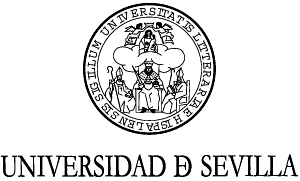 SOLICITUD DE EXPEDICIÓN DEL SUPLEMENTO EUROPEO AL TÍTULO OFICIAL DE MÁSTER (ANEXO I)D/Dª.  	nacido/aen			, provincia de     			el día  			 de	de      	, con DNI número		(letra)	y domicilio en   		provincia de  					, calle						número	código postal 	, Tfno: 		, e-mail:  								 EXPONE: Que tiene cursados y aprobados todos los créditos que constituyen los estudios de Grado / Máster, por lo que:SOLICITA:  Le   sea   expedido   su   Suplemento Europeo al Título   Universitario   Oficial   de Máster	    , previo pago de los derechos correspondientes.Sevilla, a	de 	de            .DOCUMENTOS QUE SE ACOMPAÑAN:Fotocopia DNIFIRMA:SR. RECTOR MAGNÍFICO DE LA UNIVERSIDAD DE SEVILLA.